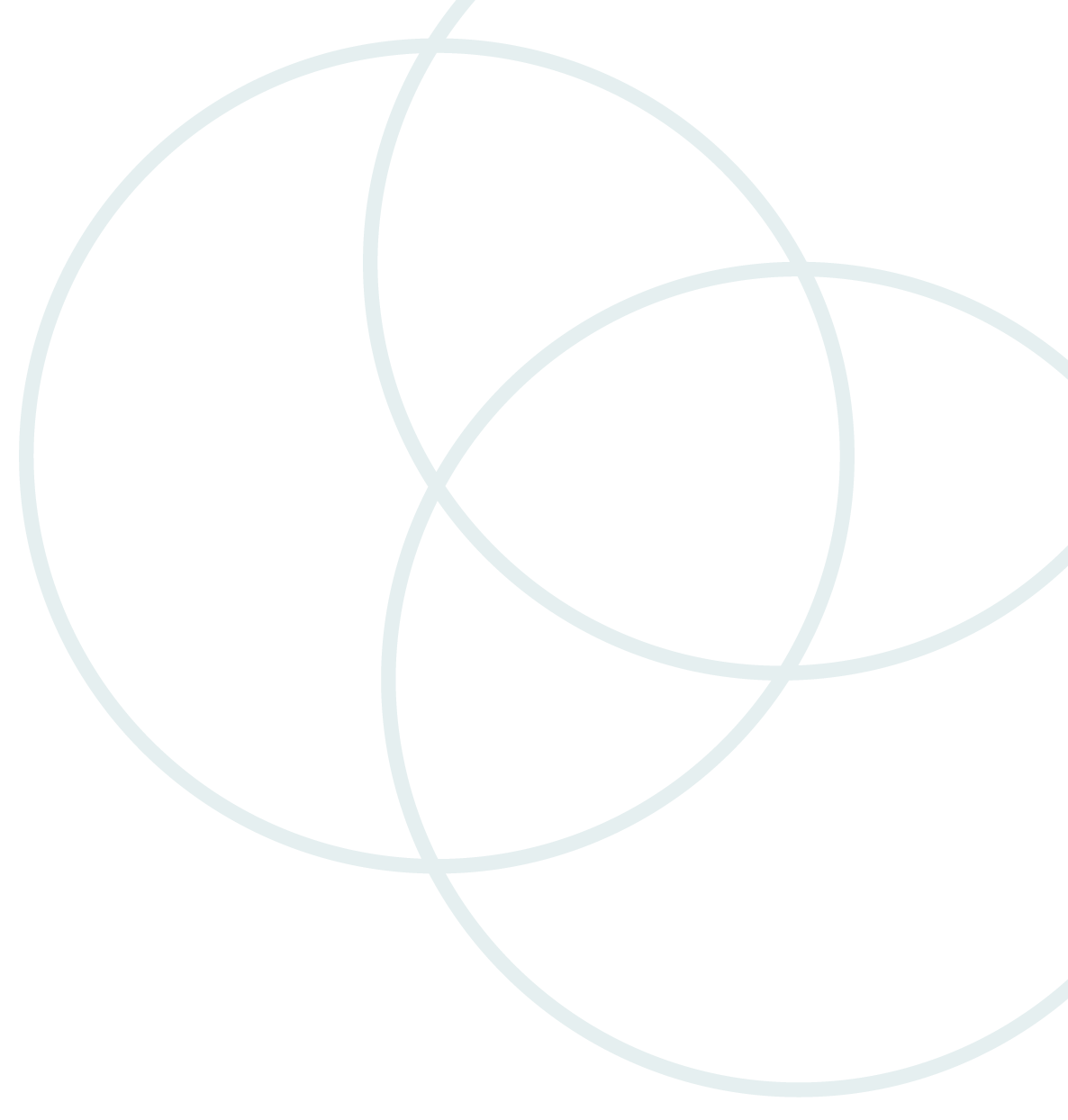 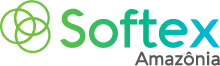 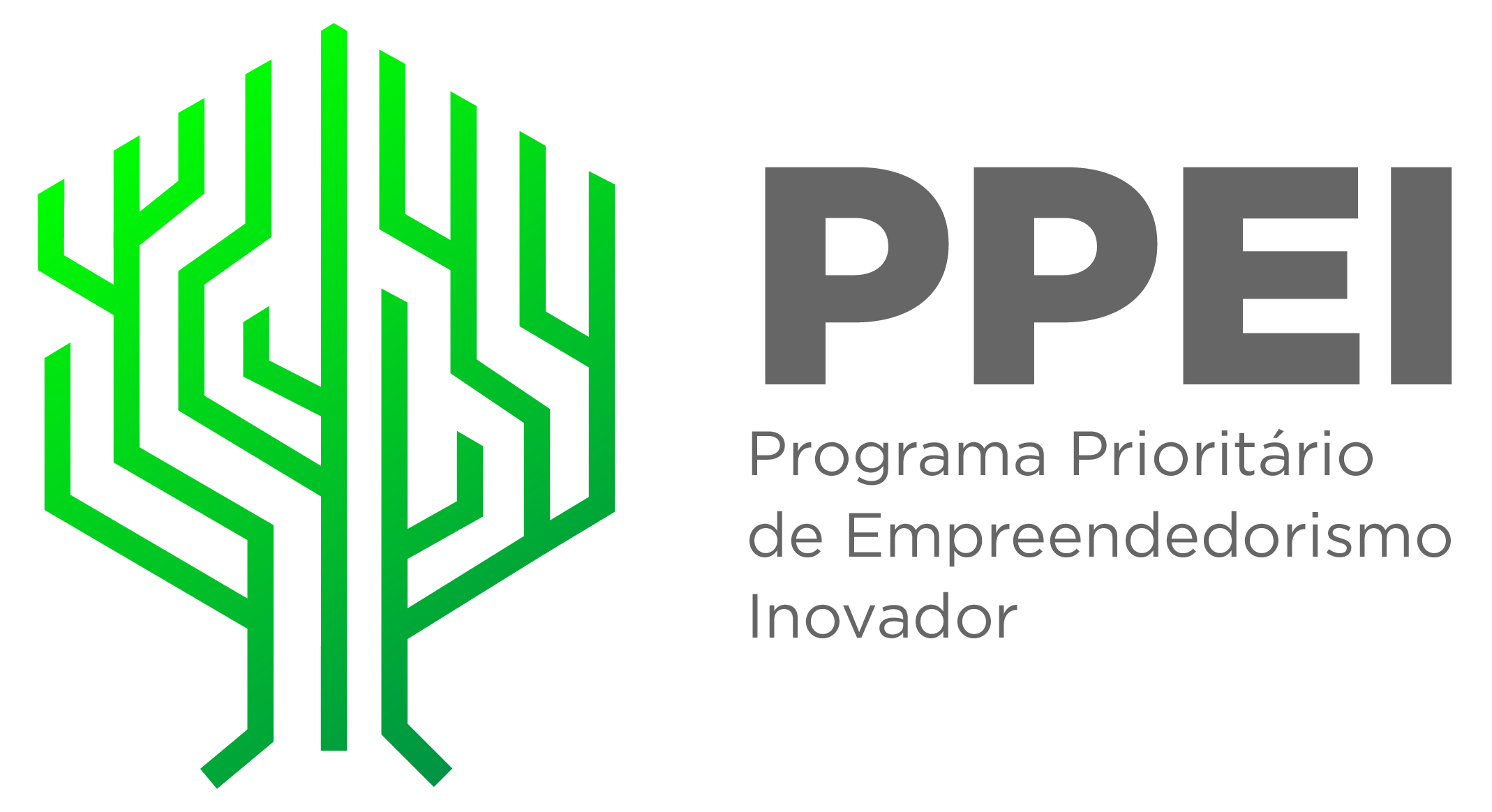 PLANO DE UTILIZAÇÃO DE RECURSOS NOME DO PROJETO
Este plano de utilização de recursos está orientado de acordo com a Resolução 02/2020 de Programas Prioritários e orientações SUFRAMA.PLANEJAMENTO DE UTILIZAÇÃO DE RECURSOS Nº XX / 202XPROJETO PRIORITÁRIO: PREENCHER O NOME DO PROJETOIDENTIFICAÇÃO DO PROGRAMA PRIORITÁRIO DADOS DO PROJETO PRIORITÁRIO 2.1. IDENTIFICAÇÃO DO REPRESENTANTE LEGAL DA INSTITUIÇÃO EXECUTORA DO PROJETO PRIORITÁRIO, RESPONSÁVEL PELAS INFORMAÇÕES:2.2 IDENTIFICAÇÃO DA INSTITUIÇÃO RESPONSÁVEL (INTERVENIENTE) DO PROJETO PRIORITÁRIO:2.3 IDENTIFICAÇÃO DO REPRESENTANTE LEGAL DA INSTITUIÇÃO RESPONSÁVEL (INTERVENIENTE) DO PROJETO PRIORITÁRIO, RESPONSÁVEL PELAS INFORMAÇÕES:2.4 IDENTIFICAÇÃO DO RESPONSÁVEL PELO PROJETO PRIORITÁRIO:2.5 RECURSO FINANCEIRO 3. DESCRIÇÃO DO PROJETO: 3.1.  ÁREA TEMÁTICA (RESOLUÇÃO Nº 09/2019) / RELAÇÃO COM PLANO DE TRABALHO3.2. DESCRIÇÃO GERAL:3.3. JUSTIFICATIVA:3.4. VIGÊNCIA: 3.5. OBJETIVOS:3.5.1 OBJETIVO GERAL:3.5.2. OBJETIVOS ESPECÍFICOS:3.6. METODOLOGIA E ESTRATÉGIA DE AÇÃO: 3.7. RELACIONAMENTO: 
3.8. PERÍODO E LOCAL DE EXECUÇÃO: 3.9. PARCERIA:3.10. RESULTADOS ESPERADOS: 3.11. RELEVÂNCIA DOS RESULTADOS E OS IMPACTOS ESPERADOS, INCLUSIVE EVENTUAIS EFEITOS MULTIPLICADORES (POTENCIALIDADES): 3.12. SEGMENTOS SOCIOECONÔMICOS BENEFICIADOS (PÚBLICO-ALVO):3.13. LOCALIDADES DA REGIÃO AMAZÔNICA BENEFICIADAS:4. RECURSO FINANCEIRO 5. ATIVIDADES PREVISTAS² Valor Planejado ³ Percentual em relação ao valor total do projeto.5.1. METAS E VALORES 5.2 DESCRIÇÃO DAS ATIVIDADES6. JUSTIFICATIVAS DE RUBRICAS Programas de computador, máquinas, equipamentos, aparelhos e instrumentos, seus acessórios, sobressalentes e ferramentas, assim como serviços de instalação dessas máquinas e equipamentos, utilizados na execução do projeto.Aquisição, implantação, ampliação ou modernização de infraestrutura física e de laboratório de pesquisa, desenvolvimento e inovação e ICTs;Materiais de Consumo Serviços Técnicos de terceiros Outros dispêndios correlatos às atividades de pesquisa, desenvolvimento e inovação.7. CRONOGRAMA DE EXECUÇÃO FINANCEIRA8. DISPÊNDIO CONFORME DECRETO 10.521/20209. EQUIPE TÉCNICA EXECUTORA DO PROJETO Manaus, XX de XXXXXXXXXXXX de 202X.Instituição Coordenadora: NomeInstituição Executora: NomePrograma PrioritárioPrograma Prioritário de Fomento ao Empreendedorismo InovadorInstituição CoordenadoraAssociação para Promoção da Excelência do Software Brasileiro – SOFTEXCNPJ  01.679.152/0002-06EndereçoAvenida Efigênio Salles, nº 1.299, Bairro Aleixo, Manaus/AM, CEP 69.060-020Representante LegalDiônes das Santos LimaTelefone61 33272319Emailamazonia@softex.brInstituição Executora Razão Social da ICT / FUNDAÇÃO DE APOIO / INCUBADORA;CNPJ da ExecutoraEndereço da ExecutoraTelefoneEmail Site Nome do representante legal da Instituição ExecutoraRGCPFFormação EndereçoTelefoneEmailInstituição IntervenienteCNPJEndereço TelefoneEmail Site Nome do representante legal da Instituição IntervenienteRGCPFFormação EndereçoTelefoneEmailNome do responsável pelo projetoRGCPFFormação EndereçoTelefoneEmailOrigem do Recurso:Valor global aprovado:Valor para execução + Custos incorridos do ExecutorCustos incorridos e Constituição de reserva da CoordenadoraConta Bancária executora: Local de ExecuçãoCNPJEndereçoPrevisão de AberturaModalidadePeríodoNº de vagasCarga HoráriaQuantidade de hora/aulaQuantidade de semestreOrigem do Recurso:Valor global aprovado:Valor para execução + Custos incorridos do ExecutorCustos incorridos e Constituição de reserva da CoordenadoraConta Bancária executora: NºATIVIDADEVALOR (R$)²%³1Nome da atividade234567Meta 01 Meta 01 Meta 01 Meta 01 MetaAtividadesData de Início e Término ou mesesValor Individual de cada Meta 1.1.11.21.3Subtotal R$ Meta 02 Meta 02 Meta 02 Meta 02 MetaAtividadesData de Início e Término ou mesesValor Individual de cada Meta Subtotal R$ Meta 03 Meta 03 Meta 03 Meta 03 MetaAtividadesData de Início e Término ou mesesValor Individual de cada Meta Subtotal R$ Meta 04  Meta 04  Meta 04  Meta 04  MetaAtividadesData de Início e Término ou mesesValor Individual de cada Meta Subtotal R$ Atividade nº 1Atividade nº 1Atividade nº 1Atividade nº 1Atividade nº 1Atividade nº 1Atividade nº 1Atividade nº 1Atividade nº 1Atividade nº 1AtividadeAtividadeAtividadeNome da AtividadeNome da AtividadeNome da AtividadeNome da AtividadeNome da AtividadeNome da AtividadeNome da AtividadePeríodo TotalPeríodo TotalPeríodo TotalXX/XX/XXXX – XX/XX/XXXXXX/XX/XXXX – XX/XX/XXXXXX/XX/XXXX – XX/XX/XXXXXX/XX/XXXX – XX/XX/XXXXXX/XX/XXXX – XX/XX/XXXXXX/XX/XXXX – XX/XX/XXXXXX/XX/XXXX – XX/XX/XXXXDescrição da Atividade Descrição da Atividade Descrição da Atividade Dispêndios Realizados na Atividade (R$)Dispêndios Realizados na Atividade (R$)Dispêndios Realizados na Atividade (R$)Dispêndios Realizados na Atividade (R$)Dispêndios Realizados na Atividade (R$)Dispêndios Realizados na Atividade (R$)Dispêndios Realizados na Atividade (R$)Dispêndios Realizados na Atividade (R$)Dispêndios Realizados na Atividade (R$)Dispêndios Realizados na Atividade (R$)NºDESCRIÇÃO RUBRICAPREVISTO GLOBALPREVISTO GLOBALPREVISTOPREVISTOPREVISTOPREVISTOPREVISTOPREVISTONºDESCRIÇÃO RUBRICAPREVISTO GLOBALPREVISTO GLOBALCOORD.% EXEC.%TOTAL%1 programas de computador, máquinas, equipamentos, aparelhos e instrumentos, seus acessórios, sobressalentes e ferramentas, assim como serviços de instalação dessas máquinas e equipamentos, utilizados na execução do projeto;2 aquisição, implantação, ampliação ou modernização de infraestrutura física e de laboratórios de pesquisa, desenvolvimento e inovação e ICTs; 3Recursos Humanos Diretos4Recursos Humanos Indiretos5serviços técnicos de terceiros;6Materiais de Consumo7Serviços Técnicos de Terceiros8outros dispêndios correlatos às atividades de pesquisa, desenvolvimento e inovação. s9Custos incorridos e Fundo de Reserva10Intercâmbio Científico - TecnológicoTOTALTOTALAtividade nº 2Atividade nº 2Atividade nº 2Atividade nº 2Atividade nº 2Atividade nº 2Atividade nº 2Atividade nº 2Atividade nº 2Atividade nº 2AtividadeAtividadeAtividadeNome da AtividadeNome da AtividadeNome da AtividadeNome da AtividadeNome da AtividadeNome da AtividadeNome da AtividadePeríodo TotalPeríodo TotalPeríodo TotalXX/XX/XXXX – XX/XX/XXXXXX/XX/XXXX – XX/XX/XXXXXX/XX/XXXX – XX/XX/XXXXXX/XX/XXXX – XX/XX/XXXXXX/XX/XXXX – XX/XX/XXXXXX/XX/XXXX – XX/XX/XXXXXX/XX/XXXX – XX/XX/XXXXDescrição da Atividade Descrição da Atividade Descrição da Atividade Dispêndios Realizados na Atividade (R$)Dispêndios Realizados na Atividade (R$)Dispêndios Realizados na Atividade (R$)Dispêndios Realizados na Atividade (R$)Dispêndios Realizados na Atividade (R$)Dispêndios Realizados na Atividade (R$)Dispêndios Realizados na Atividade (R$)Dispêndios Realizados na Atividade (R$)Dispêndios Realizados na Atividade (R$)Dispêndios Realizados na Atividade (R$)NºDESCRIÇÃO RUBRICAPREVISTO GLOBALPREVISTO GLOBALPREVISTOPREVISTOPREVISTOPREVISTOPREVISTOPREVISTONºDESCRIÇÃO RUBRICAPREVISTO GLOBALPREVISTO GLOBALCOORD.% EXEC.%TOTAL%1 programas de computador, máquinas, equipamentos, aparelhos e instrumentos, seus acessórios, sobressalentes e ferramentas, assim como serviços de instalação dessas máquinas e equipamentos, utilizados na execução do projeto;2 aquisição, implantação, ampliação ou modernização de infraestrutura física e de laboratórios de pesquisa, desenvolvimento e inovação e ICTs; 3Recursos Humanos Diretos4Recursos Humanos Indiretos5serviços técnicos de terceiros;6Materiais de Consumo7Serviços Técnicos de Terceiros8outros dispêndios correlatos às atividades de pesquisa, desenvolvimento e inovação. s9Custos incorridos e Fundo de Reserva10Intercâmbio Científico - TecnológicoTOTALTOTALAtividade nº 3Atividade nº 3Atividade nº 3Atividade nº 3Atividade nº 3Atividade nº 3Atividade nº 3Atividade nº 3Atividade nº 3Atividade nº 3AtividadeAtividadeAtividadeNome da AtividadeNome da AtividadeNome da AtividadeNome da AtividadeNome da AtividadeNome da AtividadeNome da AtividadePeríodo TotalPeríodo TotalPeríodo TotalXX/XX/XXXX – XX/XX/XXXXXX/XX/XXXX – XX/XX/XXXXXX/XX/XXXX – XX/XX/XXXXXX/XX/XXXX – XX/XX/XXXXXX/XX/XXXX – XX/XX/XXXXXX/XX/XXXX – XX/XX/XXXXXX/XX/XXXX – XX/XX/XXXXDescrição da Atividade Descrição da Atividade Descrição da Atividade Dispêndios Realizados na Atividade (R$)Dispêndios Realizados na Atividade (R$)Dispêndios Realizados na Atividade (R$)Dispêndios Realizados na Atividade (R$)Dispêndios Realizados na Atividade (R$)Dispêndios Realizados na Atividade (R$)Dispêndios Realizados na Atividade (R$)Dispêndios Realizados na Atividade (R$)Dispêndios Realizados na Atividade (R$)Dispêndios Realizados na Atividade (R$)NºDESCRIÇÃO RUBRICAPREVISTO GLOBALPREVISTO GLOBALPREVISTOPREVISTOPREVISTOPREVISTOPREVISTOPREVISTONºDESCRIÇÃO RUBRICAPREVISTO GLOBALPREVISTO GLOBALCOORD.% EXEC.%TOTAL%1 programas de computador, máquinas, equipamentos, aparelhos e instrumentos, seus acessórios, sobressalentes e ferramentas, assim como serviços de instalação dessas máquinas e equipamentos, utilizados na execução do projeto;2 aquisição, implantação, ampliação ou modernização de infraestrutura física e de laboratórios de pesquisa, desenvolvimento e inovação e ICTs; 3Recursos Humanos Diretos4Recursos Humanos Indiretos5serviços técnicos de terceiros;6Materiais de Consumo7Serviços Técnicos de Terceiros8outros dispêndios correlatos às atividades de pesquisa, desenvolvimento e inovação. s9Custos incorridos e Fundo de Reserva10Intercâmbio Científico - TecnológicoTOTALTOTALAtividade nº 4Atividade nº 4Atividade nº 4Atividade nº 4Atividade nº 4Atividade nº 4Atividade nº 4Atividade nº 4Atividade nº 4Atividade nº 4AtividadeAtividadeAtividadeNome da AtividadeNome da AtividadeNome da AtividadeNome da AtividadeNome da AtividadeNome da AtividadeNome da AtividadePeríodo TotalPeríodo TotalPeríodo TotalXX/XX/XXXX – XX/XX/XXXXXX/XX/XXXX – XX/XX/XXXXXX/XX/XXXX – XX/XX/XXXXXX/XX/XXXX – XX/XX/XXXXXX/XX/XXXX – XX/XX/XXXXXX/XX/XXXX – XX/XX/XXXXXX/XX/XXXX – XX/XX/XXXXDescrição da Atividade Descrição da Atividade Descrição da Atividade Dispêndios Realizados na Atividade (R$)Dispêndios Realizados na Atividade (R$)Dispêndios Realizados na Atividade (R$)Dispêndios Realizados na Atividade (R$)Dispêndios Realizados na Atividade (R$)Dispêndios Realizados na Atividade (R$)Dispêndios Realizados na Atividade (R$)Dispêndios Realizados na Atividade (R$)Dispêndios Realizados na Atividade (R$)Dispêndios Realizados na Atividade (R$)NºDESCRIÇÃO RUBRICAPREVISTO GLOBALPREVISTO GLOBALPREVISTOPREVISTOPREVISTOPREVISTOPREVISTOPREVISTONºDESCRIÇÃO RUBRICAPREVISTO GLOBALPREVISTO GLOBALCOORD.% EXEC.%TOTAL%1 programas de computador, máquinas, equipamentos, aparelhos e instrumentos, seus acessórios, sobressalentes e ferramentas, assim como serviços de instalação dessas máquinas e equipamentos, utilizados na execução do projeto;2 aquisição, implantação, ampliação ou modernização de infraestrutura física e de laboratórios de pesquisa, desenvolvimento e inovação e ICTs; 3Recursos Humanos Diretos4Recursos Humanos Indiretos5serviços técnicos de terceiros;6Materiais de Consumo7Serviços Técnicos de Terceiros8outros dispêndios correlatos às atividades de pesquisa, desenvolvimento e inovação. s9Custos incorridos e Fundo de Reserva10Intercâmbio Científico - TecnológicoTOTALTOTALAtividade nº 5Atividade nº 5Atividade nº 5Atividade nº 5Atividade nº 5Atividade nº 5Atividade nº 5Atividade nº 5Atividade nº 5Atividade nº 5AtividadeAtividadeAtividadeNome da AtividadeNome da AtividadeNome da AtividadeNome da AtividadeNome da AtividadeNome da AtividadeNome da AtividadePeríodo TotalPeríodo TotalPeríodo TotalXX/XX/XXXX – XX/XX/XXXXXX/XX/XXXX – XX/XX/XXXXXX/XX/XXXX – XX/XX/XXXXXX/XX/XXXX – XX/XX/XXXXXX/XX/XXXX – XX/XX/XXXXXX/XX/XXXX – XX/XX/XXXXXX/XX/XXXX – XX/XX/XXXXDescrição da Atividade Descrição da Atividade Descrição da Atividade Dispêndios Realizados na Atividade (R$)Dispêndios Realizados na Atividade (R$)Dispêndios Realizados na Atividade (R$)Dispêndios Realizados na Atividade (R$)Dispêndios Realizados na Atividade (R$)Dispêndios Realizados na Atividade (R$)Dispêndios Realizados na Atividade (R$)Dispêndios Realizados na Atividade (R$)Dispêndios Realizados na Atividade (R$)Dispêndios Realizados na Atividade (R$)NºDESCRIÇÃO RUBRICAPREVISTO GLOBALPREVISTO GLOBALPREVISTOPREVISTOPREVISTOPREVISTOPREVISTOPREVISTONºDESCRIÇÃO RUBRICAPREVISTO GLOBALPREVISTO GLOBALCOORD.% EXEC.%TOTAL%1 programas de computador, máquinas, equipamentos, aparelhos e instrumentos, seus acessórios, sobressalentes e ferramentas, assim como serviços de instalação dessas máquinas e equipamentos, utilizados na execução do projeto;2 aquisição, implantação, ampliação ou modernização de infraestrutura física e de laboratórios de pesquisa, desenvolvimento e inovação e ICTs; 3Recursos Humanos Diretos4Recursos Humanos Indiretos5serviços técnicos de terceiros;6Materiais de Consumo7Serviços Técnicos de Terceiros8outros dispêndios correlatos às atividades de pesquisa, desenvolvimento e inovação. s9Custos incorridos e Fundo de Reserva10Intercâmbio Científico - TecnológicoTOTALTOTALAtividade nº 6Atividade nº 6Atividade nº 6Atividade nº 6Atividade nº 6Atividade nº 6Atividade nº 6Atividade nº 6Atividade nº 6Atividade nº 6AtividadeAtividadeAtividadeNome da AtividadeNome da AtividadeNome da AtividadeNome da AtividadeNome da AtividadeNome da AtividadeNome da AtividadePeríodo TotalPeríodo TotalPeríodo TotalXX/XX/XXXX – XX/XX/XXXXXX/XX/XXXX – XX/XX/XXXXXX/XX/XXXX – XX/XX/XXXXXX/XX/XXXX – XX/XX/XXXXXX/XX/XXXX – XX/XX/XXXXXX/XX/XXXX – XX/XX/XXXXXX/XX/XXXX – XX/XX/XXXXDescrição da Atividade Descrição da Atividade Descrição da Atividade Dispêndios Realizados na Atividade (R$)Dispêndios Realizados na Atividade (R$)Dispêndios Realizados na Atividade (R$)Dispêndios Realizados na Atividade (R$)Dispêndios Realizados na Atividade (R$)Dispêndios Realizados na Atividade (R$)Dispêndios Realizados na Atividade (R$)Dispêndios Realizados na Atividade (R$)Dispêndios Realizados na Atividade (R$)Dispêndios Realizados na Atividade (R$)NºDESCRIÇÃO RUBRICAPREVISTO GLOBALPREVISTO GLOBALPREVISTOPREVISTOPREVISTOPREVISTOPREVISTOPREVISTONºDESCRIÇÃO RUBRICAPREVISTO GLOBALPREVISTO GLOBALCOORD.% EXEC.%TOTAL%1 programas de computador, máquinas, equipamentos, aparelhos e instrumentos, seus acessórios, sobressalentes e ferramentas, assim como serviços de instalação dessas máquinas e equipamentos, utilizados na execução do projeto;2 aquisição, implantação, ampliação ou modernização de infraestrutura física e de laboratórios de pesquisa, desenvolvimento e inovação e ICTs; 3Recursos Humanos Diretos4Recursos Humanos Indiretos5serviços técnicos de terceiros;6Materiais de Consumo7Serviços Técnicos de Terceiros8outros dispêndios correlatos às atividades de pesquisa, desenvolvimento e inovação. s9Custos incorridos e Fundo de Reserva10Intercâmbio Científico - TecnológicoTOTALTOTALAtividade nº 7Atividade nº 7Atividade nº 7Atividade nº 7Atividade nº 7Atividade nº 7Atividade nº 7Atividade nº 7Atividade nº 7Atividade nº 7AtividadeAtividadeAtividadeNome da AtividadeNome da AtividadeNome da AtividadeNome da AtividadeNome da AtividadeNome da AtividadeNome da AtividadePeríodo TotalPeríodo TotalPeríodo TotalXX/XX/XXXX – XX/XX/XXXXXX/XX/XXXX – XX/XX/XXXXXX/XX/XXXX – XX/XX/XXXXXX/XX/XXXX – XX/XX/XXXXXX/XX/XXXX – XX/XX/XXXXXX/XX/XXXX – XX/XX/XXXXXX/XX/XXXX – XX/XX/XXXXDescrição da Atividade Descrição da Atividade Descrição da Atividade Dispêndios Realizados na Atividade (R$)Dispêndios Realizados na Atividade (R$)Dispêndios Realizados na Atividade (R$)Dispêndios Realizados na Atividade (R$)Dispêndios Realizados na Atividade (R$)Dispêndios Realizados na Atividade (R$)Dispêndios Realizados na Atividade (R$)Dispêndios Realizados na Atividade (R$)Dispêndios Realizados na Atividade (R$)Dispêndios Realizados na Atividade (R$)NºDESCRIÇÃO RUBRICAPREVISTO GLOBALPREVISTO GLOBALPREVISTOPREVISTOPREVISTOPREVISTOPREVISTOPREVISTONºDESCRIÇÃO RUBRICAPREVISTO GLOBALPREVISTO GLOBALCOORD.% EXEC.%TOTAL%1 programas de computador, máquinas, equipamentos, aparelhos e instrumentos, seus acessórios, sobressalentes e ferramentas, assim como serviços de instalação dessas máquinas e equipamentos, utilizados na execução do projeto;2 aquisição, implantação, ampliação ou modernização de infraestrutura física e de laboratórios de pesquisa, desenvolvimento e inovação e ICTs; 3Recursos Humanos Diretos4Recursos Humanos Indiretos5serviços técnicos de terceiros;6Materiais de Consumo7Serviços Técnicos de Terceiros8outros dispêndios correlatos às atividades de pesquisa, desenvolvimento e inovação. s9Custos incorridos e Fundo de Reserva10Intercâmbio Científico - TecnológicoTOTALTOTALAtividade nº 8Atividade nº 8Atividade nº 8Atividade nº 8Atividade nº 8Atividade nº 8Atividade nº 8Atividade nº 8Atividade nº 8Atividade nº 8AtividadeAtividadeAtividadeNome da AtividadeNome da AtividadeNome da AtividadeNome da AtividadeNome da AtividadeNome da AtividadeNome da AtividadePeríodo TotalPeríodo TotalPeríodo TotalXX/XX/XXXX – XX/XX/XXXXXX/XX/XXXX – XX/XX/XXXXXX/XX/XXXX – XX/XX/XXXXXX/XX/XXXX – XX/XX/XXXXXX/XX/XXXX – XX/XX/XXXXXX/XX/XXXX – XX/XX/XXXXXX/XX/XXXX – XX/XX/XXXXDescrição da Atividade Descrição da Atividade Descrição da Atividade Dispêndios Realizados na Atividade (R$)Dispêndios Realizados na Atividade (R$)Dispêndios Realizados na Atividade (R$)Dispêndios Realizados na Atividade (R$)Dispêndios Realizados na Atividade (R$)Dispêndios Realizados na Atividade (R$)Dispêndios Realizados na Atividade (R$)Dispêndios Realizados na Atividade (R$)Dispêndios Realizados na Atividade (R$)Dispêndios Realizados na Atividade (R$)NºDESCRIÇÃO RUBRICAPREVISTO GLOBALPREVISTO GLOBALPREVISTOPREVISTOPREVISTOPREVISTOPREVISTOPREVISTONºDESCRIÇÃO RUBRICAPREVISTO GLOBALPREVISTO GLOBALCOORD.% EXEC.%TOTAL%1 programas de computador, máquinas, equipamentos, aparelhos e instrumentos, seus acessórios, sobressalentes e ferramentas, assim como serviços de instalação dessas máquinas e equipamentos, utilizados na execução do projeto;2 aquisição, implantação, ampliação ou modernização de infraestrutura física e de laboratórios de pesquisa, desenvolvimento e inovação e ICTs; 3Recursos Humanos Diretos4Recursos Humanos Indiretos5serviços técnicos de terceiros;6Materiais de Consumo7Serviços Técnicos de Terceiros8outros dispêndios correlatos às atividades de pesquisa, desenvolvimento e inovação. s9Custos incorridos e Fundo de Reserva10Intercâmbio Científico - TecnológicoTOTALTOTALAtividade nº 9Atividade nº 9Atividade nº 9Atividade nº 9Atividade nº 9Atividade nº 9Atividade nº 9Atividade nº 9Atividade nº 9Atividade nº 9AtividadeAtividadeAtividadeNome da AtividadeNome da AtividadeNome da AtividadeNome da AtividadeNome da AtividadeNome da AtividadeNome da AtividadePeríodo TotalPeríodo TotalPeríodo TotalXX/XX/XXXX – XX/XX/XXXXXX/XX/XXXX – XX/XX/XXXXXX/XX/XXXX – XX/XX/XXXXXX/XX/XXXX – XX/XX/XXXXXX/XX/XXXX – XX/XX/XXXXXX/XX/XXXX – XX/XX/XXXXXX/XX/XXXX – XX/XX/XXXXDescrição da Atividade Descrição da Atividade Descrição da Atividade Dispêndios Realizados na Atividade (R$)Dispêndios Realizados na Atividade (R$)Dispêndios Realizados na Atividade (R$)Dispêndios Realizados na Atividade (R$)Dispêndios Realizados na Atividade (R$)Dispêndios Realizados na Atividade (R$)Dispêndios Realizados na Atividade (R$)Dispêndios Realizados na Atividade (R$)Dispêndios Realizados na Atividade (R$)Dispêndios Realizados na Atividade (R$)NºDESCRIÇÃO RUBRICAPREVISTO GLOBALPREVISTO GLOBALPREVISTOPREVISTOPREVISTOPREVISTOPREVISTOPREVISTONºDESCRIÇÃO RUBRICAPREVISTO GLOBALPREVISTO GLOBALCOORD.% EXEC.%TOTAL%1 programas de computador, máquinas, equipamentos, aparelhos e instrumentos, seus acessórios, sobressalentes e ferramentas, assim como serviços de instalação dessas máquinas e equipamentos, utilizados na execução do projeto;2 aquisição, implantação, ampliação ou modernização de infraestrutura física e de laboratórios de pesquisa, desenvolvimento e inovação e ICTs; 3Recursos Humanos Diretos4Recursos Humanos Indiretos5serviços técnicos de terceiros;6Materiais de Consumo7Serviços Técnicos de Terceiros8outros dispêndios correlatos às atividades de pesquisa, desenvolvimento e inovação. s9Custos incorridos e Fundo de Reserva10Intercâmbio Científico - TecnológicoTOTALTOTALAtividade nº 10Atividade nº 10Atividade nº 10Atividade nº 10Atividade nº 10Atividade nº 10Atividade nº 10Atividade nº 10Atividade nº 10Atividade nº 10AtividadeAtividadeAtividadeNome da AtividadeNome da AtividadeNome da AtividadeNome da AtividadeNome da AtividadeNome da AtividadeNome da AtividadePeríodo TotalPeríodo TotalPeríodo TotalXX/XX/XXXX – XX/XX/XXXXXX/XX/XXXX – XX/XX/XXXXXX/XX/XXXX – XX/XX/XXXXXX/XX/XXXX – XX/XX/XXXXXX/XX/XXXX – XX/XX/XXXXXX/XX/XXXX – XX/XX/XXXXXX/XX/XXXX – XX/XX/XXXXDescrição da Atividade Descrição da Atividade Descrição da Atividade Dispêndios Realizados na Atividade (R$)Dispêndios Realizados na Atividade (R$)Dispêndios Realizados na Atividade (R$)Dispêndios Realizados na Atividade (R$)Dispêndios Realizados na Atividade (R$)Dispêndios Realizados na Atividade (R$)Dispêndios Realizados na Atividade (R$)Dispêndios Realizados na Atividade (R$)Dispêndios Realizados na Atividade (R$)Dispêndios Realizados na Atividade (R$)NºDESCRIÇÃO RUBRICAPREVISTO GLOBALPREVISTO GLOBALPREVISTOPREVISTOPREVISTOPREVISTOPREVISTOPREVISTONºDESCRIÇÃO RUBRICAPREVISTO GLOBALPREVISTO GLOBALCOORD.% EXEC.%TOTAL%1 programas de computador, máquinas, equipamentos, aparelhos e instrumentos, seus acessórios, sobressalentes e ferramentas, assim como serviços de instalação dessas máquinas e equipamentos, utilizados na execução do projeto;2 aquisição, implantação, ampliação ou modernização de infraestrutura física e de laboratórios de pesquisa, desenvolvimento e inovação e ICTs; 3Recursos Humanos Diretos4Recursos Humanos Indiretos5serviços técnicos de terceiros;6Materiais de Consumo7Serviços Técnicos de Terceiros8outros dispêndios correlatos às atividades de pesquisa, desenvolvimento e inovação. s9Custos incorridos e Fundo de Reserva10Intercâmbio Científico - TecnológicoTOTALTOTALAtividade nº 11Atividade nº 11Atividade nº 11Atividade nº 11Atividade nº 11Atividade nº 11Atividade nº 11Atividade nº 11Atividade nº 11Atividade nº 11AtividadeAtividadeAtividadeNome da AtividadeNome da AtividadeNome da AtividadeNome da AtividadeNome da AtividadeNome da AtividadeNome da AtividadePeríodo TotalPeríodo TotalPeríodo TotalXX/XX/XXXX – XX/XX/XXXXXX/XX/XXXX – XX/XX/XXXXXX/XX/XXXX – XX/XX/XXXXXX/XX/XXXX – XX/XX/XXXXXX/XX/XXXX – XX/XX/XXXXXX/XX/XXXX – XX/XX/XXXXXX/XX/XXXX – XX/XX/XXXXDescrição da Atividade Descrição da Atividade Descrição da Atividade Dispêndios Realizados na Atividade (R$)Dispêndios Realizados na Atividade (R$)Dispêndios Realizados na Atividade (R$)Dispêndios Realizados na Atividade (R$)Dispêndios Realizados na Atividade (R$)Dispêndios Realizados na Atividade (R$)Dispêndios Realizados na Atividade (R$)Dispêndios Realizados na Atividade (R$)Dispêndios Realizados na Atividade (R$)Dispêndios Realizados na Atividade (R$)NºDESCRIÇÃO RUBRICAPREVISTO GLOBALPREVISTO GLOBALPREVISTOPREVISTOPREVISTOPREVISTOPREVISTOPREVISTONºDESCRIÇÃO RUBRICAPREVISTO GLOBALPREVISTO GLOBALCOORD.% EXEC.%TOTAL%1 programas de computador, máquinas, equipamentos, aparelhos e instrumentos, seus acessórios, sobressalentes e ferramentas, assim como serviços de instalação dessas máquinas e equipamentos, utilizados na execução do projeto;2 aquisição, implantação, ampliação ou modernização de infraestrutura física e de laboratórios de pesquisa, desenvolvimento e inovação e ICTs; 3Recursos Humanos Diretos4Recursos Humanos Indiretos5serviços técnicos de terceiros;6Materiais de Consumo7Serviços Técnicos de Terceiros8outros dispêndios correlatos às atividades de pesquisa, desenvolvimento e inovação. s9Custos incorridos e Fundo de Reserva10Intercâmbio Científico - TecnológicoTOTALTOTALAtividade nº 12Atividade nº 12Atividade nº 12Atividade nº 12Atividade nº 12Atividade nº 12Atividade nº 12Atividade nº 12Atividade nº 12Atividade nº 12AtividadeAtividadeAtividadeNome da AtividadeNome da AtividadeNome da AtividadeNome da AtividadeNome da AtividadeNome da AtividadeNome da AtividadePeríodo TotalPeríodo TotalPeríodo TotalXX/XX/XXXX – XX/XX/XXXXXX/XX/XXXX – XX/XX/XXXXXX/XX/XXXX – XX/XX/XXXXXX/XX/XXXX – XX/XX/XXXXXX/XX/XXXX – XX/XX/XXXXXX/XX/XXXX – XX/XX/XXXXXX/XX/XXXX – XX/XX/XXXXDescrição da Atividade Descrição da Atividade Descrição da Atividade Dispêndios Realizados na Atividade (R$)Dispêndios Realizados na Atividade (R$)Dispêndios Realizados na Atividade (R$)Dispêndios Realizados na Atividade (R$)Dispêndios Realizados na Atividade (R$)Dispêndios Realizados na Atividade (R$)Dispêndios Realizados na Atividade (R$)Dispêndios Realizados na Atividade (R$)Dispêndios Realizados na Atividade (R$)Dispêndios Realizados na Atividade (R$)NºDESCRIÇÃO RUBRICAPREVISTO GLOBALPREVISTO GLOBALPREVISTOPREVISTOPREVISTOPREVISTOPREVISTOPREVISTONºDESCRIÇÃO RUBRICAPREVISTO GLOBALPREVISTO GLOBALCOORD.% EXEC.%TOTAL%1 programas de computador, máquinas, equipamentos, aparelhos e instrumentos, seus acessórios, sobressalentes e ferramentas, assim como serviços de instalação dessas máquinas e equipamentos, utilizados na execução do projeto;2 aquisição, implantação, ampliação ou modernização de infraestrutura física e de laboratórios de pesquisa, desenvolvimento e inovação e ICTs; 3Recursos Humanos Diretos4Recursos Humanos Indiretos5serviços técnicos de terceiros;6Materiais de Consumo7Serviços Técnicos de Terceiros8outros dispêndios correlatos às atividades de pesquisa, desenvolvimento e inovação. s9Custos incorridos e Fundo de Reserva10Intercâmbio Científico - TecnológicoTOTALTOTALDESCRIÇÃOQUANTIDADEJUSTIFICATIVAEX: Computadores Windows PC com 32 Gb RAM de 512 GB HD SSD e placa de vídeo 2080 TI4Trabalhando com gráficos, precisamos de máquinas fortes para criar, renderizar e entregar animações em alta resolução e alta complexidade.Valor Previsto - R$ 125.176,00DESCRIÇÃOQUANTIDADEJUSTIFICATIVAValor Previsto - R$ DESCRIÇÃOQUANTIDADEJUSTIFICATIVAValor Previsto - R$DESCRIÇÃOQUANTIDADEJUSTIFICATIVAValor Previsto - R$ DESCRIÇÃOQUANTIDADEJUSTIFICATIVAValor Previsto - R$ Cronograma de Repasse Financeiro Previsto e de Metas (R$) Cronograma de Repasse Financeiro Previsto e de Metas (R$) Cronograma de Repasse Financeiro Previsto e de Metas (R$) Cronograma de Repasse Financeiro Previsto e de Metas (R$) Cronograma de Repasse Financeiro Previsto e de Metas (R$) Cronograma de Repasse Financeiro Previsto e de Metas (R$) Cronograma de Repasse Financeiro Previsto e de Metas (R$) PARC.PREVISÃO DE APORTE NO PROJETO (R$)PREVISÃO DE APORTE NO PROJETO (R$)PREVISÃO DE APORTE NO PROJETO (R$)PREVISÃO DE EXECUÇÃO NO PROJETO PREVISÃO DE EXECUÇÃO NO PROJETO PREVISÃO DE EXECUÇÃO NO PROJETO PARC.DATAVALOR%DATAVALOR%12345TOTALTOTALNºDESCRIÇÃO RUBRICAPREVISTO GLOBALPREVISTO%1Aquisição, implantação, ampliação ou modernização de infraestrutura física e de laboratório de pesquisa, desenvolvimento e inovação e ICTs;2Programa de computador, máquinas, equipamentos, aparelhos e instrumentos, seus acessórios, sobressalentes e ferramentas, assim como serviços de instalação dessas máquinas e equipamentos, utilizados na execução do projeto;3Recursos humanos diretos e indiretos envolvidos na execução do projeto;4Materiais de Consumo5Serviços Técnicos de Terceiros6Outros dispêndios correlatos às atividades de pesquisa, desenvolvimento e inovação;8Custos Indiretos (Executor)TOTAL EXECUÇÃO DO PROJETO9Custos Indiretos (Executor)10%VALOR GLOBAL DO PROJETO VALOR GLOBAL DO PROJETO R$ 100 %NomeCPFFormaçãoHora trabalhadaValor da Hora trabalhadaFunção no projetoForma de ContrataçãoValor Totalà contratarnível mestrado44 semanais / 220 mensaisR$0,00coordenador do projetorh direto/indiretoR$0,00